Fiche dûment remplie à joindre obligatoirement au dossier de participation, avant le 19 janvier 2018, pour concourir à l’appel à candidatures « I Wood Build ! ».À renvoyer à l’adresse indiqué sur la fiche RÈGLEMENTLes documents graphiques doivent au moins comporter un plan minimum, 5 photographies du projet (une vue générale, une vue de façade et une vue détaillée pertinente d’un élément bois (à adapter pour les différentes catégories, etc.). Conformément au règlement joint, les informations fournies sont publiables et libres de droit.Attention, à lire avant de remplir !Catégorie Bâtiment, tout le formulaire est à votre disposition.Catégorie aménagement intérieur : les pages 1, 2, 3, 6,Catégorie aménagement extérieur : les pages 1, 2, 3, 5, 6,Détail du projet :Nom du projet : Ville : Année de livraison (entre 2014 et 2017) : Surface habitable (m²) (1) : Nombre de logements (en cas d’habitat collectif) : Coût total des travaux (k€ HT) : Part des lots bois en k€ HT : Volume de bois consommé Structure + Enveloppe (2) (m3) : Durée du chantier (mois) :Origine des bois : Bois certifiés :  ☐ Non               ☐ PEFC          ☐   FSC	 	☐ Autre :     S’il s’agit d’une extension / surélévation, n’indiquer que la surface nouvellement créée (ne pas intégrer l’existant)Hors finitions, menuiseries et revêtements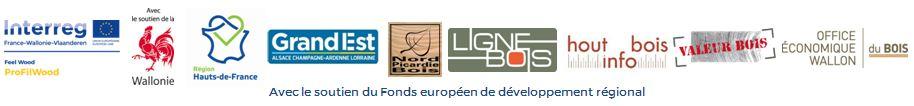 ➔ Typologie :	☐ Publics				☐ Privés					☐ Tertiaire				☐ Logement collectif / groupé			☐ Logement individuel			☐ Autre : ...............................S’agit-il d’une : ☐ Extension/ Surélévation	☐ Réhabilitation / RénovationActeurs du projet :Maître d’ouvrage :Description du projet (servira de support à la présentation globale du projet) :NOTICE ARCHITECTURALE (900 caractères maximum)APPROCHE ENVIRONNEMENTALE (900 caractères maximum)DESCRIPTIF TECHNIQUE (900 caractères maximum)Structure :➔ Structure verticale :	☐  Colombage 	☐  Madriers/Rondins empilés	   ☐   Panneaux bois massifs (CLT contre-collé ou contre-cloué)☐  Panneau ossature bois    	☐  Poteaux poutres		 ☐   Autre : ➔ Structure horizontale :	☐ Panneaux bois massif (CLT)	  ☐ Plancher mixte bois-acier 	  ☐ Plancher mixte bois-béton	☐ Poutre en I			  ☐ Solivage traditionnel	           ☐ Autre : ➔ Charpente :		 ☐ Charpente industrielle		☐ Charpente traditionnelle	   ☐ Charpente lamellé-coll	☐ Caisson de toiture		 ☐ Autre : Essence(s) principale(s) : ……….Essence(s) locale(s) : 		☐    OUI			☐    NONRevêtement extérieur :➔ Revêtement bois ou dérivé :	☐ Lame bois massif	    			☐ Lame bois lamellé-collé           ☐ Lame composite bois/ciment			☐ Lame composite bois/polymère☐ Tavaillon/bardeau bois		 		☐ Claire-Voie			☐ Panneau bois massif contrecollé   		☐ Panneau contreplaqué	             ☐ Panneau de synthèse ou composite		☐ Autre : 
➔ Revêtement minéral :	☐ Bardeau terre cuite	  ☐ Brique		☐  Enduit☐ Pierre agrafée		   ☐  Pierre collée	☐  Autre : ➔ Autre revêtement :	☐ Bac acier		☐ Cuivre		☐ Zinc			☐ Autre : ➔ Finition / Traitement :	☐ Sans finition		 ☐ Lasure		    	 ☐ Peinture☐ Traité par autoclave	 ☐ Traité par trempage		 ☐ Traité thermiquement☐ Huilé			 ☐ Crêpi RPE			 ☐ Saturateur		Essence(s) principale(s) : Essence(s) locale(s) : 		☐    OUI			☐    NONMenuiserie :➔ Menuiserie extérieure :	☐ Brise-soleil bois	☐ Menuiserie bois	 	☐ Menuiserie mixte☐ Mur rideau bois	☐ Volet bois		 	☐ Autre : Essence(s) principale(s) : Essence(s) locale(s) : 		☐    OUI			☐    NON➔ Vitrages :	☐ Double vitrage		 ☐ Triple vitrage	 	☐ Autre :Valeur UG des vitrages (W/m2°C): Valeur Uw des menuiseries (W/m2°C) : ➔ Menuiserie intérieure :	☐ Cloison bois		 ☐ Escalier bois	 ☐ Mezzanine bois	   ☐ Porte bois☐ Revêtement de plafond bois	   ☐ Revêtement de sol bois 	 ☐ Revêtement mural bois☐ Autre : Essence(s) principale(s) : Essence(s) locale(s) : 		☐    OUI			☐    NONAménagement extérieur :➔ Aménagement extérieur :	☐ Caillebotis		  	☐ Platelage / Terrasses Bois		☐ Aménagement paysager	☐ Mobilier jeux		☐ Mobilier urbain☐ Mur anti-bruits		☐ Autre : Essence(s) principale(s) : Essence(s) locale(s) : 		☐    OUI			☐    NONAménagement intérieur :Intégration du bois dans l'aménagement intérieur avec l’intervention d’un designer ou d’un architecte d’intérieur :			☐    OUI*			☐    NON* Votre projet doit comporter au moins 50% de composants bois et dérivés dans l’aménagement intérieur (mur/sol/plafond/fermeture/ouverture, agencement, mobilier, sièges, luminaire, accessoire)Si vous le souhaitez, description complémentaire de l’aménagement intérieur (900 caractères maximum)Isolation des murs :	☐ Ouate de cellulose 	 	☐ Fibre de bois (Panneaux) 	  ☐  Isolant textile	☐ Laine de chanvre 	 	☐ Laine de verre 		   ☐ Laine de roche	☐ Laine de bois (souple)		☐ Laine de bois (insufflée)	   ☐ Laine de mouton	☐ Liège				☐ Polystyrène		 	  ☐  PailleQuelle est l’épaisseur de cet isolant ?                           cmIsolation des toitures :	☐ Ouate de cellulose 	 	☐ Fibre de bois (Panneaux) 	  ☐  Isolant textile	☐ Laine de chanvre 	 	☐ Laine de verre 		   ☐ Laine de roche	☐ Laine de bois (souple)		☐ Laine de bois (insufflée)	   ☐ Laine de mouton	☐ Liège				☐ Polystyrène		 	  ☐  PailleQuelle est l’épaisseur de cet isolant ?                           cm
Installations techniques :➔ Chauffage : 	☐ Bois		   ☐ Fioul		☐ Gaz		   ☐ Électricité		☐ Géothermie	   ☐ Micro-cogénération       ☐ Pompe à chaleur      ☐ Autre : Si Chauffage au bois, Combustible :	 ☐ Granulé	 ☐ Bois Bûche	   ☐ Plaquettes    ☐ AutreSi Chauffage au bois, Appareil :	 ☐ Poêle / Insert 	 ☐ Poêle bouilleur	    ☐ Chaudière
 	➔ Eau chaude sanitaire :   ☐ Bois	 ☐ Fioul          ☐ Gaz	       ☐ Panneaux solaires                ☐ Thermiques 		☐ Chauffe-eau thermodynamique	 ☐ Ballon d’eau chaude électrique☐ Autre : 
➔ Aération : ☐ Ventilation naturelle	☐ VMC simple flux	  ☐ VMC simple flux hygroréglable     ☐ VMC double flux          ☐ Puits canadien	  ☐ Autre :	Aspects environnementaux :Consommation énergétique / PEB (en énergie primaire) :                       	kWh/m²/an Dont Chauffage (en énergie primaire) :                              	kWh/m²/anDont Eau Chaude Sanitaire (en énergie primaire) :            	kWh/m²/anDont Ventilation (en énergie primaire) :                       		kWh/m²/anDont Rafraîchissement (en énergie primaire) :                   	kWh/m²/anS’agit-il de consommations : ☐ Estimées           	 ☐ Constatées      Labels/certificats : ☐ Effinergie +           	 ☐ Effinergie rénovation     ☐ Passiv-Haus☐ HPE 2012		 ☐ THPE 2012		       ☐ Bâtiment biosourcé	    ☐ BEPOS☐ Minergie Standard    ☐ Minergie Passif        ☐ Minergie Eco   ☐ BATEX    ☐ PHPP  ☐ QualityPro☐ HQE
☐ AutresRésultat du test d’infiltrométrie :                                  m3/m²/h (test Q4)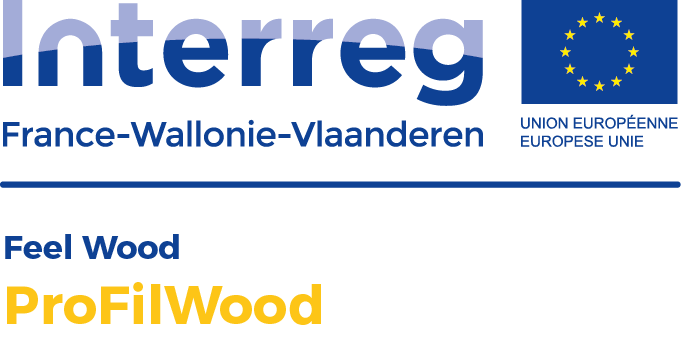 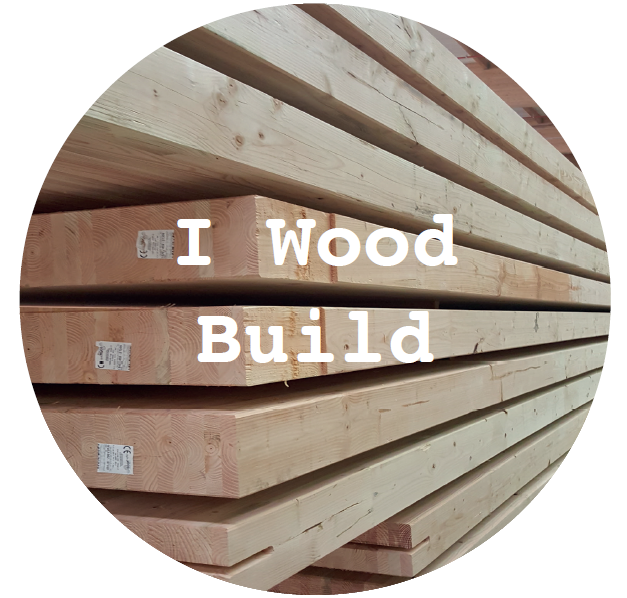 Appel à candidatures « I Wood Build » édition 2018Fiche techniqueFiche techniqueFiche techniqueNom ou Raison SocialeAdresse / CP / VilleTéléphoneMailStatut (Privé / Public)Type d’intervenantRaison SocialeAdresse / CP / VilleTéléphoneMailArchitecte ou Maître d’oeuvreEntreprise(s) boisBET (Structure Bois)Architecte d’intérieurDesigner